Changing Your World: IntroductionOnce you have defined empowerment, you must gain some basic knowledge that will help you understand our future studies in this class. After you complete this page, I have some activities for you to move onto. The following information can be found on page 4 to 15 of the textbook. Refer to the headlines I provide with hints as to where you can find the answers.Authority and PowerWhat are some characteristics of people who feel empowered? Write your ideas in the figure below!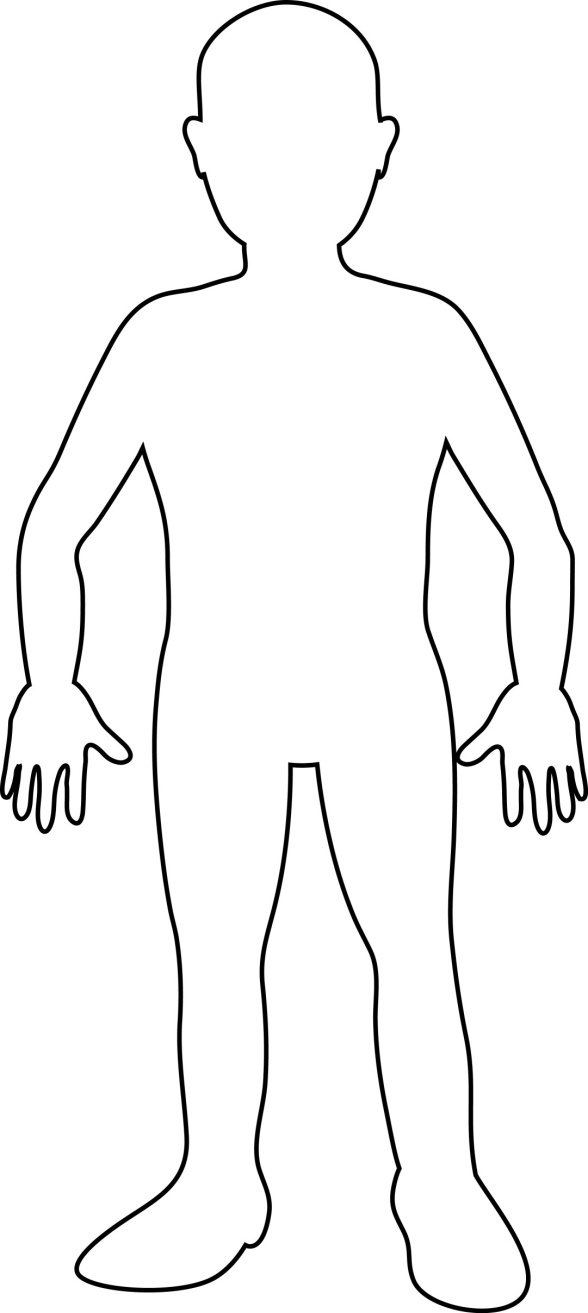 Authority is ______________________________________________________________________________ _____________________________________________________________________________________________________________________Authority Gives People PowerDefine constitution: ____________________________________________________________________ _____________________________________________________________________________________How do the constitution and the Canadian Charter of Rights and Freedom give people power?____________________________________________________________________________________________________________________________________________________________________________________________________________________________________________________________________________________________________________________________________________________Authority and Power in Your LifeWhat is PERSONAL EMPOWERMENT?_______________________________________________________________________________________________________________________________________________________________________________________________________________________________________________________________The following headings will be the units for the year. To get started, I want you to review the explanations in the first chapter and sum up in two to three sentences what you predict that unit to be about.Economic Empowerment____________________________________________________________________________________________________________________________________________________________________________________________________________________________________________________________________________________________________________________________________________________Political Empowerment____________________________________________________________________________________________________________________________________________________________________________________________________________________________________________________________________________________________________________________________________________________Cultural Empowerment____________________________________________________________________________________________________________________________________________________________________________________________________________________________________________________________________________________________________________________________________________________Economic Empowerment____________________________________________________________________________________________________________________________________________________________________________________________________________________________________________________________________________________________________________________________________________________Societal Empowerment____________________________________________________________________________________________________________________________________________________________________________________________________________________________________________________________________________________________________________________________________________________National Empowerment____________________________________________________________________________________________________________________________________________________________________________________________________________________________________________________________________________________________________________________________________________________DISEMPOWERMENTDefine DISEMPOWERMENT: ______________________________________________________________ __________________________________________________________________________________________________________________________________________________________________________What is meant by the term HUMAN RIGHTS?____________________________________________________________________________________________________________________________________________________________________________________________________________________________________________________________________________________________________________________________________________________Why are children easily disempowered?_______________________________________________________________________________________________________________________________________________________________________________________________________________________________________________________________Can you think of any examples of how children/youth have been or are currently disempowered?_______________________________________________________________________________________________________________________________________________________________________________________________________________________________________________________________Examples/Types of Authority Refer to the textbook and come up with your own!Give examples of people who have power/authority in your life:Give examples of how you have power/authority in your life:Give examples of how you lack power/authority in your life:Examples of Personal EmpowermentExamples of Personal Empowerment in YOUR Life